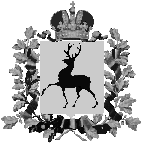 Администрация Роженцовского сельсоветаШарангского муниципального районаНижегородской областиПОСТАНОВЛЕНИЕ24.12.2018                                                                                     № 61Об утверждении Программы профилактики нарушений юридическими лицами и индивидуальными предпринимателями обязательных требований и проведения мероприятий  по муниципальному контролю на территории Роженцовского сельсовета на 2019 годВ соответствии с частью 1 статьи 8.2 Федерального закона от 26 декабря 2008 года №294-ФЗ «О защите прав юридических лиц и индивидуальных предпринимателей при осуществлении государственного контроля (надзора) и муниципального контроля», в целях предупреждения нарушений юридическими лицами и индивидуальными предпринимателями обязательных требований и проведения мероприятий по муниципальному контролю, администрация Роженцовского сельсовета постановляет:1. Утвердить прилагаемую Программу профилактики нарушений юридическими лицами и индивидуальными предпринимателями обязательных требований и проведения мероприятий по муниципальному контролю на территории Роженцовского сельсовета на 2019 год (далее – Программа профилактики нарушений).2. Разместить настоящее постановление на официальном сайте администрации Шарангского муниципального района Нижегородской области.          3. Контроль за исполнением настоящего постановления оставляю за собой.Глава администрации			          		      	Л.А.КозловаПРОГРАММАпрофилактики нарушений юридическими лицами и индивидуальными предпринимателями обязательных требований и проведения мероприятий по муниципальному контролю на территории Роженцовского сельсовета  на 2019 год.УТВЕРЖДЕНАпостановлением администрацииРоженцовского сельсоветаот 24.12.2018 № 61№п/п№п/пНаименования мероприятияСрок реализацииОтветственный исполнитель1.1.Составление и размещение перечней нормативных правовых актов (их отдельных частей), содержащих обязательные требования, оценка соблюдения которых является предметом осуществления контроля, в том числе: в течение года (по мере необходимости)Глава администрации, специалисты администрации1.11.1В сфере реализации муниципального жилищного контроля на территории Роженцовского сельсоветав течение года (по мере необходимости)Специалист администрации ответственный за проведение муниципального жилищного контроля на территории Роженцовского сельсовета1.21.2В сфере реализации муниципального контроля в области торговой деятельности на территории Роженцовского сельсоветав течение года (по мере необходимости)Специалист администрации ответственный за проведение муниципального контроля в области торговой деятельности на территории Роженцовского сельсовета1.31.3В сфере реализации муниципального контроля за сохранностью автомобильных дорог местного значения в границах Роженцовского сельсоветав течение года (по мере необходимости)Специалист администрации ответственный за проведение муниципального контроля за сохранностью автомобильных дорог местного значения на территории Роженцовского сельсовета1.41.4В сфере реализации муниципального контроля в сфере благоустройства на территории Роженцовского сельсоветав течение года (по мере необходимости)Специалист администрации ответственный за проведение муниципального контроля в сфере благоустройства на территории Роженцовского сельсовета2.2.Информирование юридических лиц, индивидуальных предпринимателей по вопросам соблюдения обязательных требований, в том числе по средствам разработки и опубликования руководств по соблюдению обязательных требований, проведения семинаров и конференций, разъяснительной работы в средствах массовой информации и иными способами.В случае изменения обязательных требований - подготовка и распространение комментариев о содержании новых нормативных правовых актов, устанавливающих обязательные требования, внесенных изменениях в действующие акты, сроках и порядке вступления их в действие, а также рекомендаций о проведении необходимых организационных, технических мероприятий, направленных на внедрение и обеспечение соблю-дения обязательных требованийПостоянно в течение года (по мере необходимости)Глава администрации, специалисты администрации3.3.Обобщение практики осуществления контроля, в том числе с указанием наиболее часто встречающихся случаев нарушений обязательных требований с рекомендациями в отношении мер, которые должны приниматься юридическими лицами, индивидуальными предприни-мателями, в соответствующих сферах контроля, в том числе:3.1.3.1.В сфере муниципального жилищного контроляДекабрь2019 годаСпециалист администрации ответственный за проведение муниципального жилищного контроля на территории Роженцовского сельсовета3.2.3.2.В сфере муниципального контроля в области торговой деятельностиДекабрь2019 годаСпециалист администрации ответственный за проведение муниципального контроля в области торговой деятельности на территории Роженцовского сельсовета3.3.3.3.В сфере муниципального контроля за сохранностью автомобильных дорог местного значенияДекабрь2019 годаСпециалист администрации ответственный за проведение муниципального контроля за сохранностью автомобильных дорог местного значения на территории Роженцовского сельсовета3.4.3.4.В сфере муниципального контроля в сфере благоустройстваДекабрь2019 годаСпециалист администрации ответственный за проведение муниципального контроля в сфере благоустройства на территории Роженцовского сельсовета3.5.3.5.Размещение на официальном сайте администрации Шарангского муниципального района обобщений практики осуществления контроля, в том числе с указанием наиболее часто встречающихся случаев нарушений обязательных требований с рекомендациями в отношении мер, которые должны приниматься юридическими лицами, индиви-дуальными предпринимателямиДекабрь2019 годаГлава администрации, специалисты администрации4.Составление и направление предо-стережений о недопустимости нарушения обязательных требований в соответствии с частями 5-7 статьи 8.2 Федерального закона от 26.12.2008 г. № 294-ФЗ «О защите прав юридических лиц и индиви-дуальных предпринимателей при осуществлении государственного контроля(надзора) и муниципального контроля» и в порядке, определяемом Правительством Российской ФедерацииСоставление и направление предо-стережений о недопустимости нарушения обязательных требований в соответствии с частями 5-7 статьи 8.2 Федерального закона от 26.12.2008 г. № 294-ФЗ «О защите прав юридических лиц и индиви-дуальных предпринимателей при осуществлении государственного контроля(надзора) и муниципального контроля» и в порядке, определяемом Правительством Российской Федерациив течение года (по мере необходимости)Глава администрации, специалисты администрации5.Разработка и утверждение программы профилактики нарушений юридическими лицами и индивидуальными предпринимателями обязательных требований на 2020 годРазработка и утверждение программы профилактики нарушений юридическими лицами и индивидуальными предпринимателями обязательных требований на 2020 годДекабрь 2019 годаГлава администрации, специалисты администрации